NAME: ………………………………………………..…CLASS:….…ADM NO:…………SIGNATURE:…………………………………INDEX NO:…………………………………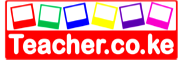 TEACHER.CO.KE SERIES 2232/3PHYSICSPAPER 3Kenya Certificate of EducationPhysics Paper 3Instructions to candidatesThis paper consists of two Questions 1 and 2.Answer all the questions in the two Questions in the spaces provided.Electronic calculators, mathematical tables may be used.All numerical answers should be expressed in the decimal notations.Question 1PART (A)ApparatusFour OpticalpinsFour thumb tucks A Plain sheet of paper, A soft board A rectangular glass blockPROCEDUREFix the plain white paper on soft board using drawing pins.Place a rectangular glass block on the paper and trace its outline ABCD.Remove the glass block and draw a normal, say at point O.Draw a line making an angle of 300 with the normal as the incident ray.	ND	O	CA                                                                      B	5 Replace the glass block carefully to its original position.6 Fix two pins p1 and p2 on the line as apart as possible.     7 Looking through the glass block and through face AB fix two pins p3 and p4 so that they are exactly in line with the images p1 and p2 as seen through the glass.        P1                   N	 P2D	CA                                                                            B                                P3                                                                      P4Mark the positions of p3 and p4.      9    Join p3 and p4 and produce the line to meet face AB of the block at O     10   Join O and O’ Measure angle N’O O’  (B) = …………………………………	(1mk)Given that k= sin 300Sin B                            Calculate the value of k        				 (2mks)What does the value k represent?		  (1mk)PART B You are provided with the following apparatusSalt solution in a 500ml beakerTwo identical cylindrical 100g massTwo pieces of threadA resort strandA Meter ruleA knife edge(a)Determine the volume V of one of the masses using the apparatus providedRecord V V=…………cm3							 (2 marks)Explain how you determined the volume V				(2 marks)(b)(i) Determine the centre of gravity of the metre rule and record it 	G=…………………… cm mark						(1 mark)(ii)Arrange the apparatus as shown in the diagram below such that X=5cm from the pivot. With the 100g mass completely immersed in water, hang the other 100g mass on the meter rule and adjust its position until the system is in equilibrium as shown in the diagram. G                                                                                            G	X	Y	100g massSalt solution	knife edge                                        Repeat the procedure above with the following values of X and fill the tableNB. During each experiment ensure that the position of the pivot does not change (2 marks(c) Plot a graph of Y against X                                                                             (4 marks)(d) Determine the slope ‘S’ of the graph                       			    (2 marks)(e) Given that  Where f is the apparent weight of the mass in the liquid L and w is the actual mass, calculate the value f=…………………………………………………………………………………………………………… (1 mark)U=………………………………………………………………………………………………………… (1 mark)(f)Hence determine the density  of liquid L    (2marks)QUESTION TWO:	PART AYou are provided with the following apparatus;A voltmeter An ammeter A Resistor wire mounted on a mm scale( AB )A switchTwo dry cells and cells holder.Six pieces of connecting wiresMicrometer screw gauge ( shared )Set up the apparatus as in the circuit diagram below; fig2.0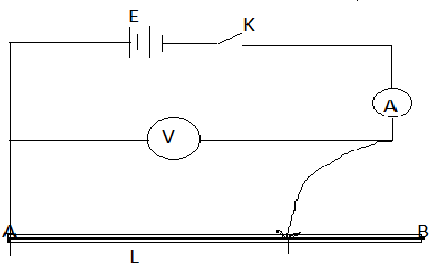 PROCEED AS FOLLOWS;a) With the switch closed and the length (L=AB) of the resistor wire AB adjusted to 100.0 cm, record the Voltmeter reading (V) and the Ammeter reading (I) V0= _________V									I0= __________A								(1mk)Hence calculate R given byR0 = V0					(1mk)I0b) Adjust the Voltmeter reading to obtain values given in the Table of Results below by varying the length (L) of the Resistor wire. Read and record the corresponding Ammeter Readings given in the Table 2.0 below.c) Complete filling the table 2.0 below.					(5mks)						TABLE OF RESULTS. 2.0    					d) Plot the graph of  1  (A-1)    against R (Ohms).				(5mks)		Ie) Determine the slope of the graph.						(2mks)							f) From the graph determine the e.m.f (E) of the battery, given that E=V+Ir.	(2mks)	g) From the graph determine the value of r. 					(1mk)						PART B		(i) Using the micrometer screw gauge, measure the diameter of the resistor wire AB.d= _________ mm								Radius= _________ m						(1mk)							(ii)Determine the value of α, given by	α =AR0-where A is cross-sectional area of the resistor wire AB in m2	L				And L is the length of the wire AB=1m.	(2mks)QUESTIONMAX MARKSCANDIDATE’S SCORE120220TOTAL40X(cm)51015202530Y(cm)V (volts)1.01.21.41.61.81.9I(A)R = V (Ohms)I 1 (A-1)  I